CAMARA MUNICIPAL DE SANTA BRANCASECRETARIA DE FINANÇAS - CNPJ.01.958.948/0001-17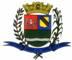 PCA AJUDANTE BRAGA 108 CENTRO SANTA BRANCAData: 06/02/2017 15:54:31Transparência de Gestão Fiscal - LC 131 de 27 de maio 2009 Sistema CECAM (Página: 1 / 2)Empenho	Processo	CPF/CNPJ	Fornecedor	Descrição	Mod. Lic.	Licitação	Valor Empenhado	Valor Liquidado	Valor PagoMovimentação do dia 27 de Janeiro de 201701.00.00 - PODER LEGISLATIVO01.01.00 - CAMARA MUNICIPAL01.01.00 - CAMARA MUNICIPAL 01.01.00.01.000 - Legislativa 01.01.00.01.31 - Ação Legislativa01.01.00.01.31.0001 - MANUTENÇÃO DA CAMARA 01.01.00.01.31.0001.2001 - MANUTENÇÃO DA CAMARA 01.01.00.01.31.0001.2001.31901101 - VENCIMENTOS E SALÁRIOS 01.01.00.01.31.0001.2001.31901101.0111000 - GERAL01.01.00.01.31.0001.2001.31901137 - GRATIFICAÇÃO POR TEMPO DE SERVIÇO 01.01.00.01.31.0001.2001.31901137.0111000 - GERAL01.01.00.01.31.0001.2001.31901160 - REMUNERAÇÃO DOS AGENTES POLÍTICOS 01.01.00.01.31.0001.2001.31901160.0111000 - GERAL24	1/2017	4 - SUBSIDIOS DE VEREADORES	, REFERENTE AO SUBSIDIOS DE VEREADORES DO MES DE JANEIRO DE 2017	OUTROS/NÃO	0,00	0,00	23.360,0001.01.00.01.31.0001.2001.33903919 - MANUTENÇÃO E CONSERVAÇÃO DE VEÍCULOS 01.01.00.01.31.0001.2001.33903919.0111000 - GERAL28	0/0	024.238.127/0001-01	470 - G.D.RIBEIRO SERVIÇOS AUTOMOTIVOS M01.01.00.01.31.0001.2001.33903958 - SERVIÇOS DE TELECOMUNICAÇÕES 01.01.00.01.31.0001.2001.33903958.0111000 - GERAL13	0/0	033.530.486/0035-78	127 - EMBRATEL EMPRESA BRAS. TELECOMUN	DISPENSA D	/0	0,00	95,29	0,00CAMARA MUNICIPAL DE SANTA BRANCASECRETARIA DE FINANÇAS - CNPJ.01.958.948/0001-17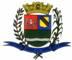 PCA AJUDANTE BRAGA 108 CENTRO SANTA BRANCAData: 06/02/2017 15:54:31Transparência de Gestão Fiscal - LC 131 de 27 de maio 2009 Sistema CECAM (Página: 2 / 2)Empenho	Processo	CPF/CNPJ	Fornecedor	Descrição	Mod. Lic.	Licitação	Valor Empenhado	Valor Liquidado	Valor Pago, empenho global para pagamento das contas telefonicas realizadas via embratel durante o exerciciode 201701.01.00.01.31.0001.2001.33903978 - LIMPEZA E CONSERVAÇÃO 01.01.00.01.31.0001.2001.33903978.0111000 - GERAL2	0/0	012.606.146/0001-64	434 - PLG SIQUEIRA CONSERVACAO LIMPEZA LSUBTOTALTOTALMODALIDADES DE LICITAÇÃOCO-C - CONVITE / COMPRAS/SERVIÇOSCONC - CONCURSO PÚBLICOCO-O - CONVITE / OBRASCP-C - CONCORRÊNCIA PUBLICA / COMPRAS/SERVIÇOSCP-O - CONCORRÊNCIA PUBLICA / OBRASDISP - DISPENSAIN-G - INEXIGIBILIDADEIS-C - ISENTO DE LICITAÇÕES / COMPRAS/SERVIÇOSIS-O - ISENTO DE LICITAÇÕES / OBRASPR-E - PREGAO ELETRÔNICOPR-G - PREGAO PRESENCIALTP-C - TOMADA DE PREÇOS / COMPRAS/SERVIÇOSTP-O - TOMADA DE PREÇOS / OBRASSANTA BRANCA, 27 de Janeiro de 2017EVANDRO LUIZ DE MELO SOUSA1SP147248/0-8CHEFE DA COORD FINANCEIRA220/20178 - FOLHA DE PAGAMENTO DOS SERVIDORE, FOLHA DE PAGAMENTO REFERÊNCIA 01/2017.OUTROS/NÃO0,000,0018.379,11250/20178 - FOLHA DE PAGAMENTO DOS SERVIDORE, FOLHA DE PAGAMENTO REFERÊNCIA 01/2017.OUTROS/NÃO0,000,004.399,04230/20178 - FOLHA DE PAGAMENTO DOS SERVIDORE, FOLHA DE PAGAMENTO REFERÊNCIA 01/2017.01.01.00.01.31.0001.2001.31901144 - FÉRIAS - ABONO PECUNIÁRIO01.01.00.01.31.0001.2001.31901144 - FÉRIAS - ABONO PECUNIÁRIO01.01.00.01.31.0001.2001.31901144 - FÉRIAS - ABONO PECUNIÁRIO01.01.00.01.31.0001.2001.31901144.0111000 - GERAL01.01.00.01.31.0001.2001.31901144.0111000 - GERAL260/20178 - FOLHA DE PAGAMENTO DOS SERVIDORE, FOLHA DE PAGAMENTO REFERÊNCIA 01/2017.01.01.00.01.31.0001.2001.31901145 - FÉRIAS - ABONO CONSTITUCIONAL01.01.00.01.31.0001.2001.31901145 - FÉRIAS - ABONO CONSTITUCIONAL01.01.00.01.31.0001.2001.31901145 - FÉRIAS - ABONO CONSTITUCIONAL01.01.00.01.31.0001.2001.31901145.0111000 - GERAL01.01.00.01.31.0001.2001.31901145.0111000 - GERAL270/20178 - FOLHA DE PAGAMENTO DOS SERVIDORE, FOLHA DE PAGAMENTO REFERÊNCIA 01/2017.OUTROS/NÃO0,000,009.925,84OUTROS/NÃO0,000,002.932,69OUTROS/NÃO0,000,002.199,52, refere -se aos serviços prestados de solda na caixa de roda traseira ladoesquerdo doDISPENSA D/00,000,00150,00veiculo gol preto da camara municipal, Empenho global para pagamento dos serviços de limpeza econservação do predio daCONVITE01/20150,005.504,850,00camara municipal  conforme contrato------------------------------------------------------------------0,005.600,1461.346,20------------------------------------------------------------------0,005.600,1461.346,20